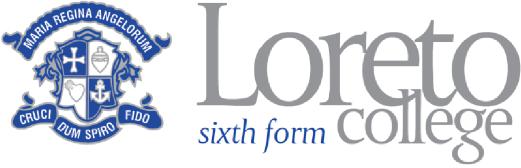 Job DescriptionPost Title:	Library & Study Centre Manager  Purpose: To be responsible for the provision of an efficient, responsive and coordinated library and learning and learning resource facility for the students and staff of the College. Responsible to: The Principal through the Director of Administration & College Services Liaising with: 	The Director of Administration & College Services, Heads of Department, Head of Pathways, Staff and Students Working Time:	8.30am to 5pm Monday to Thursday, 8.30am to 4.30pm Friday, term time only Grade:		31 – 35 (Support Staff Salary Spine) Main Duties and Responsibilities To develop and maintain a productive learning environment within the Library and Study Centre To take responsibility for the management of a professional library and learning resource serviceTo line manage one part time Library Assistant and three Study Centre Supervisors To take responsibility for the library budget, selection of college library resources (their acquisition, organisation and distribution), updating and maintaining library stock using appropriate stock control methodsTo lead small groups of students in study skills and research skills sessions To research, develop and actively promote the provision of electronic resources for the CollegeTo drive the library forward in terms of developing marketing materials To be responsible for the ordering, cataloguing, classification and processing of books, periodicals and other learning resources. Implementing new systems and procedures as required. To ensure that the Library and Study Centre provides a service and a resource which compliments the College’s Strategic Plan and its curricular objectives meeting the needs of students and the curriculum. To work with colleagues to formulate aims and objectives which have coherence and relevance to the needs of students and to the aims and objectives of the College. To provide an Induction Programme for new students To support students in accessing study materials and developing research methods To promote the Library services using book lists, exhibitions, displays and information to Students and Staff To liaise with Heads of Department to ensure appropriate materials are available to support the curriculum To compile and present relevant statistics and reports, including an annual report concerning the library service To review Library stock in relation to age, relevance and usageTo ensure compliance with copyright legislationTo ensure the management, establishment and development of communication with all appropriate external agencies including suppliers, other library staff, educational and related establishments and professional bodiesTo support the Library late night openings To carry out exam invigilation if required  To assist with evening/weekend activities and other events as required To be aware of and comply with the College’s Policies and procedures To be aware of equal opportunities and to demonstrate these principles in all aspects of work To understand the college’s Safeguarding and Health and Safety policy and to work within its guidelinesStaffing Staff Development To undertake staff development where appropriate To take part in the College’s Appraisal Process Deployment of Staff To ensure that appropriate arrangements for cover are made when absence To work as part of a team and to ensure effective working relations Quality Assurance To ensure the effective operation of quality assurance systems To contribute to the process of the setting of targets within the department and to work towards their achievement To assist with the implementation of College quality procedures, especially through contribution to the self-assessment processCommunicationsTo ensure familiarity with the department’s aims and objectives To liaise with relevant external bodies as appropriate Marketing and Liaison To contribute to the College liaison and marketing activities To link with external agencies as appropriate Management of Resources To contribute to the maintenance of an attractive working environment in your area Other To support the aims and objectives of the College To attend meetings as appropriate To undertake any other duties the Principal or their designated alternate may reasonably direct from time to time within the context of the Loreto College contractThis Job Description is subject to periodic review and amendment To take all reasonable steps to ensure the security of any personal data relating to college employees or students, (either future, current or past) to which you have access, in line with the requirements of the college’s Data Protection Policy and the General data Protection Regulation (GDPR).PERSON SPECIFICATION:  Library & Study Centre Manager This person specification will be used in shortlisting and interviewing to select the best candidate.  Each applicant should, therefore, address the person specification in his/her written application and where appropriate you should give examples of how you meet the criteria.EssentialDesirableMethod of AssessmentExperienceExperienceExperienceExperienceSignificant previous experience in a library management roleApplication, InterviewPrevious experience /understanding of an educational environmentApplication, InterviewSkills and KnowledgeSkills and KnowledgeSkills and KnowledgeSkills and KnowledgeIT literate with a sound knowledge of MS Word, Excel and OutlookApplication, Interview, TestExcellent organisational and administrative skills & ability to prioritise and multitaskApplication, Interview, Test High professional standardsInterviewWillingness to carry out training of other staff InterviewExcellent attention to detailInterviewGood written and oral communication skills.Application, InterviewEvidence of commitment to Continuous Professional Development Application, InterviewQualificationsQualificationsQualificationsQualificationsEducated to degree level or equivalent, or substantial relevant experience.*Application, InterviewAttitude and ImpactAttitude and ImpactAttitude and ImpactAttitude and ImpactPositive and EnthusiasticInterviewAble to motivate others Application, InterviewA willingness to show flexibility in working arrangements in terms of duties and working patterns to meet emergencies and changing circumstancesInterviewIn sympathy with the Catholic ethos of the College, including a commitment to co-operation and helpfulness and a concern for the well-being of othersInterviewCommitted to Equality and DiversityInterviewPersonalPersonalPersonalPersonalEnhanced DBS Clearance *Pre-employment checkAbility to meet the requirements of the Asylum and Immigration Act (to be legally employed to work in the UK)InterviewThe College is committed to safeguarding and promoting the welfare of young people and vulnerable adults and expects all staff and volunteers to share this commitment.The College is committed to safeguarding and promoting the welfare of young people and vulnerable adults and expects all staff and volunteers to share this commitment.The College is committed to safeguarding and promoting the welfare of young people and vulnerable adults and expects all staff and volunteers to share this commitment.The College is committed to safeguarding and promoting the welfare of young people and vulnerable adults and expects all staff and volunteers to share this commitment.* this will follow an initial offer of employment* this will follow an initial offer of employment* this will follow an initial offer of employment* this will follow an initial offer of employment